Profesionālo kvalifikāciju apliecinošā dokumenta sērija ____________ Nr._____________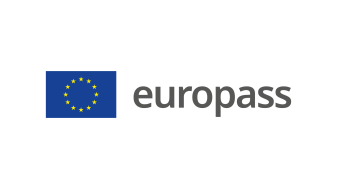 Pielikums profesionālo kvalifikāciju apliecinošam dokumentam(*) Latvija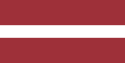 1. Profesionālo kvalifikāciju apliecinošā dokumenta nosaukums(1) Diploms par profesionālo vidējo izglītību Profesionālās kvalifikācijas apliecībaProfesionālā kvalifikācija: Biotehnoloģisko procesu tehniķis(1) oriģinālvalodā2. Profesionālo kvalifikāciju apliecinošā dokumenta nosaukuma tulkojums(2) A diploma of vocational secondary education A vocational qualification certificateVocational qualification:(2) Ja nepieciešams. Šim tulkojumam nav juridiska statusa.3. Kompetenču raksturojumsBiotehnoloģisko procesu tehniķis veic biotehnoloģiskos procesus vai to daļu, nodrošina iekārtu ekspluatāciju, apkalpošanu un remontu uzņēmuma struktūrvienībā atbilstoši reglamentējošai dokumentācijai; organizē savu un struktūrvienības darbu; piedalās biotehnoloģisko ražošanas procesu pētījumos un apkopo to rezultātus.Apguvis kompetences šādu profesionālo pienākumu un uzdevumu veikšanai:3.1. Iekārtu, palīgiekārtu un tehnoloģisko komunikāciju sagatavošana darbam:̶  veikt biotehnoloģisko ražošanas iekārtu un palīgiekārtu tehniskā stāvokļa pārbaudi;̶  veikt atbilstoša tehniskā un tehnoloģiskā aprīkojuma ekspluatāciju;̶  sagatavot tehnoloģiskās komunikācijas darbam;̶  veikt biotehnoloģisko ražošanas iekārtu un tehnoloģisko komunikāciju savienošanu;̶  iestatīt biotehnoloģisko ražošanas iekārtu un tehnoloģisko komunikāciju parametrus;̶  tīrīt un sterilizēt biotehnoloģiskās ražošanas iekārtas un palīgiekārtas;̶  pārbaudīt biotehnoloģisko procesu dokumentāciju par iekārtu sagatavošanu;̶  organizēt jaunu biotehnoloģiskās ražošanas iekārtu uzstādīšanu, ekspluatācijas uzsākšanu un aprobāciju.3.2. Biotehnoloģiskā procesa materiālu nodrošināšana:̶  sagatavot barotni darbam;̶  sagatavot sējmateriālus un citus procesam nepieciešamus reaģentus un materiālus;̶  pārbaudīt biotehnoloģiskā procesa dokumentāciju par materiālu sagatavošanu;̶  izvērtēt materiālu atbilstību biotehnoloģiskajam procesam.3.3. Biotehnoloģiskā procesa izpilde:̶  veikt biotehnoloģisko procesu izpildi atbilstoši tehnoloģiskajai dokumentācijai;̶  veikt barotnes iekraušanu un sējmateriāla ievadi reaktorā;̶  veikt nepieciešamo materiālu ievadi biotehnoloģiskā ražošanas procesa laikā;̶  noņemt paraugus kvalitātes kontroles nolūkos;̶  izvērtēt un apkopot paraugu kvalitātes kontroles rezultātus atbilstoši tehnoloģiskajai dokumentācijai;̶  ievērot biotehnoloģisko režīmu;̶  piedalīties biotehnoloģisko procesu pilnveides pētījumos un apkopot to rezultātus.3.4. Gala produkta apstrāde atbilstoši tehnoloģiskajām prasībām:̶  veikt biomasas atdalīšanu no kultūras šķīduma un izdalīt gatavo produktu;̶  apstrādāt biotehnoloģiskā ražošanas procesa gala produktu saskaņā ar reglamentējošo dokumentāciju;̶  fasēt, iepakot un marķēt biotehnoloģiskā ražošanas procesa gala produktu;̶  apkopot un izvērtēt informāciju par biotehnoloģiskā ražošanas procesa gala produkta atbilstību tehniskajai specifikācijai.3.5. Biotehnoloģiskā procesa iekārtu, palīgiekārtu un tehnoloģisko komunikāciju apkope:̶  veikt biotehnoloģiskā ražošanas procesa iekārtu, palīgiekārtu, tehnoloģisko komunikāciju tīrīšanu un dekontamināciju (mikroorganismu iznīcināšanu) saskaņā ar reglamentējošo dokumentāciju;̶  veikt biotehnoloģiskā ražošanas procesa atlikumu sagatavošanu tālākai pārstrādei un vai utilizācijai atbilstoši vides aizsardzības prasībām un reglamentējošajai dokumentācijai.3.6. Nozares saistošo kvalitātes sistēmas prasību ievērošana:̶  nodrošināt standarta operāciju procedūru, instrukciju un citu reglamentējošo dokumentāciju prasību izpildi;̶  ievērot labas ražošanas prakses principus;̶  ievērot personāla, telpu un iekārtu higiēnas prasības;̶  piedalīties biotehnoloģisko ražošanas procesu dokumentācijas izstrādē;̶  veikt nekvalitatīvu produktu, iekārtu, palīgiekārtu, tehnoloģisko komunikāciju atbilstošu marķēšanu.3.7. Uzņēmuma darbības pamatprincipu īstenošana un ievērošana:̶  ievērot darba drošības noteikumus;̶  ievērot vides aizsardzības noteikumus;̶  sniegt pirmo palīdzību;̶  organizēt savu darbu saskaņā ar termiņiem, resursiem un kvalitātes prasībām;̶  sadarboties ar kolēģiem, ievērojot darba ētikas principus;̶  nodrošināt tīras un sakoptas darba vides uzturēšanu;̶  ziņot tiešajam vadītājam par potenciālajiem riskiem darba procesā;̶  paaugstināt savu profesionālo kompetenci.Papildu kompetences:̶  <<Aizpilda izglītības iestāde>>;̶  ...;̶  ...;̶  ...4. Nodarbinātības iespējas atbilstoši profesionālajai kvalifikācijai(3)Strādāt ķīmijas, bioķīmijas, farmācijas, kosmētikas un parfimērijas nozares uzņēmumā.(3) Ja iespējams5. Profesionālo kvalifikāciju apliecinošā dokumenta raksturojums5. Profesionālo kvalifikāciju apliecinošā dokumenta raksturojumsProfesionālo kvalifikāciju apliecinošo dokumentu izsniegušās iestādes nosaukums un statussValsts iestāde, kas nodrošina profesionālo kvalifikāciju apliecinošā dokumenta atzīšanu<<Dokumenta izsniedzēja pilns nosaukums, adrese, tālruņa Nr., tīmekļa vietnes adrese; elektroniskā pasta adrese. Izsniedzēja juridiskais statuss>>Latvijas Republikas Izglītības un zinātnes ministrija, tīmekļa vietne: www.izm.gov.lvProfesionālo kvalifikāciju apliecinošā dokumenta līmenis(valsts vai starptautisks)Vērtējumu skala/Vērtējums, kas apliecina prasību izpildiValsts atzīts dokuments, atbilst ceturtajam Latvijas kvalifikāciju ietvarstruktūras līmenim (4. LKI) un ceturtajam Eiropas kvalifikāciju ietvarstruktūras līmenim (4. EKI).Profesionālās kvalifikācijas eksāmenā saņemtais vērtējums ne zemāk par "viduvēji – 5"(vērtēšanā izmanto 10 ballu vērtējuma skalu).Pieejamība nākamajam izglītības līmenimStarptautiskie līgumi vai vienošanāsDiploms par profesionālo vidējo izglītību dod iespēju turpināt izglītību 5. LKI/5. EKI vai 6. LKI/6. EKI līmenī.<<Ja attiecināms. Aizpilda izglītības iestāde, gadījumā, ja noslēgtie starptautiskie līgumi vai vienošanās paredz papildu sertifikātu izsniegšanu. Ja nav attiecināms, komentāru dzēst>Juridiskais pamatsJuridiskais pamatsProfesionālās izglītības likums (6. pants).Profesionālās izglītības likums (6. pants).6. Profesionālo kvalifikāciju apliecinošā dokumenta iegūšanas veids6. Profesionālo kvalifikāciju apliecinošā dokumenta iegūšanas veids6. Profesionālo kvalifikāciju apliecinošā dokumenta iegūšanas veids6. Profesionālo kvalifikāciju apliecinošā dokumenta iegūšanas veids Formālā izglītība: Klātiene Klātiene (darba vidē balstītas mācības) Neklātiene Formālā izglītība: Klātiene Klātiene (darba vidē balstītas mācības) Neklātiene Ārpus formālās izglītības sistēmas apgūtā izglītība Ārpus formālās izglītības sistēmas apgūtā izglītībaKopējais mācību ilgums** (stundas/gadi) _______________Kopējais mācību ilgums** (stundas/gadi) _______________Kopējais mācību ilgums** (stundas/gadi) _______________Kopējais mācību ilgums** (stundas/gadi) _______________A: Iegūtās profesionālās izglītības aprakstsB: Procentos no visas (100%) programmas B: Procentos no visas (100%) programmas C: Ilgums (stundas/nedēļas)Izglītības programmas daļa, kas apgūta izglītības iestādē<<Ieraksta izglītības programmas apjomu (%), kas apgūts izglītības iestādes mācību telpās>><<Ieraksta izglītības programmas apjomu (%), kas apgūts izglītības iestādes mācību telpās>><<Ieraksta izglītības programmas apjomu (stundās vai mācību nedēļās), kas apgūts izglītības iestādes mācību telpās>>Izglītības programmas daļa, kas apgūta praksē darba vietā, t.sk. darba vidē balstītās mācībās<<Ieraksta izglītības programmas apjomu (%), kas apgūts ārpus izglītības iestādes mācību telpām,t.i. praktiskās mācības uzņēmumā/-os, mācību praksē darba vietā, darba vidē balstītas mācības>><<Ieraksta izglītības programmas apjomu (%), kas apgūts ārpus izglītības iestādes mācību telpām,t.i. praktiskās mācības uzņēmumā/-os, mācību praksē darba vietā, darba vidē balstītas mācības>><<Ieraksta izglītības programmas apjomu (stundās vai mācību nedēļās), kas apgūts ārpus izglītības iestādes mācību telpām,t.i. praktiskās mācības uzņēmumā/-os, mācību praksē darba vietā, darba vidē balstītas>>** Attiecināms uz formālajā ceļā iegūto izglītību.Papildu informācija pieejama:www.izm.gov.lvhttps://visc.gov.lv/profizglitiba/stand_saraksts_mk_not_626.shtmlNacionālais informācijas centrs:Latvijas Nacionālais Europass centrs, http://www.europass.lv/** Attiecināms uz formālajā ceļā iegūto izglītību.Papildu informācija pieejama:www.izm.gov.lvhttps://visc.gov.lv/profizglitiba/stand_saraksts_mk_not_626.shtmlNacionālais informācijas centrs:Latvijas Nacionālais Europass centrs, http://www.europass.lv/** Attiecināms uz formālajā ceļā iegūto izglītību.Papildu informācija pieejama:www.izm.gov.lvhttps://visc.gov.lv/profizglitiba/stand_saraksts_mk_not_626.shtmlNacionālais informācijas centrs:Latvijas Nacionālais Europass centrs, http://www.europass.lv/** Attiecināms uz formālajā ceļā iegūto izglītību.Papildu informācija pieejama:www.izm.gov.lvhttps://visc.gov.lv/profizglitiba/stand_saraksts_mk_not_626.shtmlNacionālais informācijas centrs:Latvijas Nacionālais Europass centrs, http://www.europass.lv/